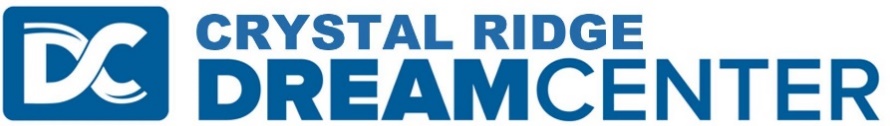 School of Music & Performing Arts  (SMPA)Date: ______________________________Name: __________________________________________________________Address: ________________________________________________________Phone: __________________________________________________________Email: ___________________________________________________________Family Type:   Single with children	 Married/Common Law with ChildrenHow many people live in your home (including all dependants): _______________________Employment Status: 		Employed		       	      Unemployed-Unable to find work 				Unemployed-Unable to work		Income Status:			< 28,000								28,000 - 40,000				40,000 - 60,00060,000 and upProof of Income provided: Yes 		No  Please describe what portion of SPMA you or your child would like to utilize: Voice  Guitar Piano  Drums How did you hear of this service?__________________________________________________________Applicant Signature_____________________________________________________________________Director/Assistant Signature______________________________________________________________Inspired to serve the community of Crystal Beach, Ridgeway and Fort Erie area!www.crystalridgedreamcenter.com385 Derby RdPO Box 1386, Crystal Beach, ONCanada, L0S 1B0crdreamcenter@gmail.com